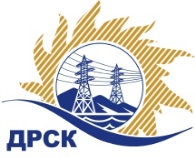 Акционерное Общество«Дальневосточная распределительная сетевая  компания»Протокол заседания Закупочной комиссии по вскрытию поступивших конвертовг. БлаговещенскСпособ и предмет закупки: открытый одноэтапный конкурс без предварительного квалификационного отбора участников на право заключения договора: Внедрение АИИС КУЭ. Установка приборов учета электроэнергии с включением в автоматизированную систему по филиалу ХЭС.Плановая стоимость закупки:  23 215 500.00 рублей без учета НДС (27 394 290.00 руб. с учетом НДС). Закупка 122.1 р. 2.2.1 ГКПЗ 2017ПРИСУТСТВОВАЛИ: члены постоянно действующей Закупочной комиссии АО «ДРСК» 1 уровняИнформация о результатах вскрытия конвертов:В адрес Организатора закупки поступило 8 (восемь) заявок на участие в закупке, с которыми были размещены в электронном виде на сайте Единой электронной торговой площадки (АО «ЕЭТП»), по адресу в сети «Интернет»: https://rushydro.roseltorg.ru.Вскрытие конвертов было осуществлено в электронном сейфе Организатора закупки на ЕЭТП, в сети «Интернет»: https://rushydro.roseltorg.ru автоматически.Дата и время начала процедуры вскрытия конвертов с заявками участников: 16:00 (время местное) 11.12.2017.Место проведения процедуры вскрытия конвертов с заявками участников: Единая электронная торговая площадка, в сети «Интернет»: https://rushydro.roseltorg.ruВ конвертах обнаружены заявки следующих участников:Секретарь комиссии 1 уровня АО «ДРСК»	М.Г. ЕлисееваКоврижкина Е.Ю.Тел. 397208№ 93/УТПиР-В11.12.2017№Наименование участника и его адресПредмет и общая цена заявки на участие в закупке1ООО «Апогей»г. Хабаровск, ул. Ремесленная, 15/Б, литер АЦена: 21 724 880,47 руб. без учета НДС (25 635 358,95 руб. с учетом НДС). 2ООО «ВостокРесурс»г. Хабаровск, ул. Кирова, 1НЦена: 21 064 562,00 руб. без учета НДС (24 856 183,16 руб. с учетом НДС). 3ООО «Гортранс»г. Хабаровск, ул. Уборевича, 76Цена: 23 215 496.00 руб. без учета НДС (23 215 496,00 руб. с учетом НДС). 4ООО «НаноЭлектроМонтаж»г. Москва, Ленинский проспект, 82/2Цена: 22 780 000.00 руб. без учета НДС (26 880 400,00 руб. с учетом НДС). 5ООО «Электросервис»г. Биробиджан, ул. Миллера, 8БЦена: 19 221 785.00 руб. без учета НДС (22 681 706,30 руб. с учетом НДС). 6ООО «ЭнергоСетьПроект»г. Благовещенск, ул. Текстильная, 49Цена: 20 349 195.03 руб. без учета НДС (24 012 050,14 руб. с учетом НДС). 7ООО «Энергосистема Центр»г. Санкт-Петербург, ул. Пушкинская, 20Цена: 22 233 235.12 руб. без учета НДС (26 235 217,44 руб. с учетом НДС). 8ООО «Электротехнические системы»г. Хабаровск, пер. Гаражный, 30АЦена: 22 899 263,77 руб. без учета НДС (27 021 131,25 руб. с учетом НДС). 